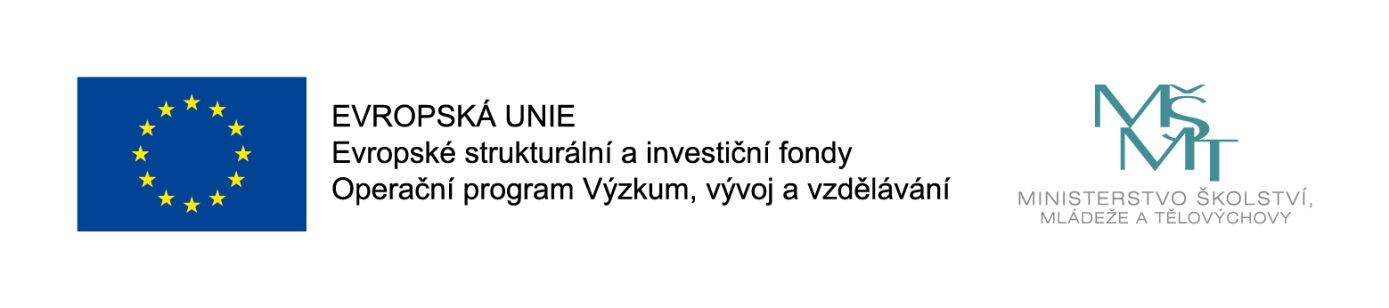 Projekt Šablony III.Registrační číslo: CZ.02.3.X/0.0/0.0/20_080/0019164Výše podpory: 272 798,-Kč„Tento projekt je spolufinancován EU“.Předpokládané datum zahájení projektu: 1. 1. 2021Předpokládané datum ukončení projektu. 31. 12. 2022Předpokládaná doba trvání (v měsících): 24Projekt je zaměřen na jedno z/kombinací následujících témat: osobnostně profesní rozvoj pedagogů, společné vzdělávání dětí a žáků, podpora extrakurikulárních aktivit, aktivity rozvíjející ICT, spolupráce s rodiči žáků, spolupráce s veřejností.Co je cílem projektu?Cílem projektu je rozvoj v oblastech, které škola určí jako prioritní pro svůj rozvoj a budoucísměřování.Vybrané aktivity:Doučování žáků ZŠ ohrožených školním neúspěchemCílem aktivity je podpořit žáky ohrožené školním neúspěchem prostřednictvím možnosti doučování. Jednotka může být také využita pro žáky ze sociálně znevýhodněného a kulturně odlišného prostředí, kterým aktivita může napomoci upevnit jejich zvyk provádět samostatnou odpolední přípravu a podpořit zvládnutí standardů daných Rámcovým vzdělávacím programem např. v hlavních předmětech český jazyk, matematika a cizí jazyk.Projektový den ve výuce (povinná aktivita)Cílem aktivity je rozvoj kompetencí pedagogických pracovníků v oblasti přípravy a vedení projektové výuky, která vede k rozvoji osobních a sociálních kompetencí žáků. Důraz bude kladen na aktivizační metody výuky, kooperativní učení, na vedení k samostatnosti, mezipředmětovou spolupráci a na praktickou využitelnost poznatků.Projektový den mimo školuCílem aktivity je rozvoj kompetencí pedagogických pracovníků v oblasti přípravy a vedení projektové výuky, která vede k rozvoji osobních a sociálních kompetencí žáků. Důraz bude kladen na aktivizační metody výuky, kooperativní učení, na vedení k samostatnosti, mezipředmětovou spolupráci a na praktickou využitelnost poznatků.Využití ICT ve vzdělávání v ZŠCílem aktivity je rozvoj kompetencí pedagogických pracovníků v oblasti využívání nových výukových metod s využitím informačních a komunikačních technologií (ICT). Aktivita cílí na větší individualizaci výuky a rozvoj digitálních kompetencí a kreativity žáků a jejich aktivní zapojení do procesu výuky. Pedagogové využijí nové inovativní scénáře výuky.